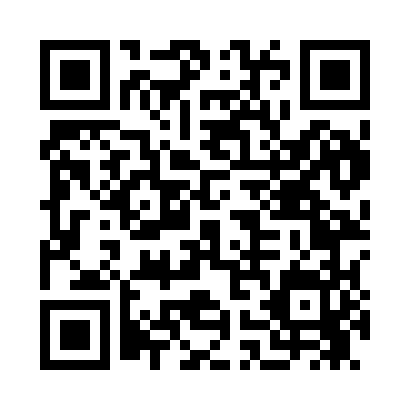 Prayer times for Adario, Ohio, USAWed 1 May 2024 - Fri 31 May 2024High Latitude Method: Angle Based RulePrayer Calculation Method: Islamic Society of North AmericaAsar Calculation Method: ShafiPrayer times provided by https://www.salahtimes.comDateDayFajrSunriseDhuhrAsrMaghribIsha1Wed5:026:271:275:198:279:532Thu5:006:261:275:198:289:543Fri4:586:251:275:198:299:564Sat4:576:231:275:198:309:575Sun4:556:221:265:208:319:596Mon4:546:211:265:208:3210:007Tue4:526:201:265:208:3310:018Wed4:506:191:265:218:3410:039Thu4:496:181:265:218:3510:0410Fri4:486:171:265:218:3610:0611Sat4:466:161:265:218:3710:0712Sun4:456:151:265:228:3810:0813Mon4:436:141:265:228:3910:1014Tue4:426:131:265:228:4010:1115Wed4:406:121:265:238:4110:1316Thu4:396:111:265:238:4210:1417Fri4:386:101:265:238:4310:1518Sat4:376:091:265:238:4410:1719Sun4:356:081:265:248:4510:1820Mon4:346:071:265:248:4610:1921Tue4:336:061:265:248:4710:2122Wed4:326:061:275:258:4810:2223Thu4:316:051:275:258:4910:2324Fri4:306:041:275:258:5010:2425Sat4:296:041:275:258:5010:2626Sun4:286:031:275:268:5110:2727Mon4:276:021:275:268:5210:2828Tue4:266:021:275:268:5310:2929Wed4:256:011:275:278:5410:3030Thu4:246:011:275:278:5410:3131Fri4:236:001:285:278:5510:32